ОБЩИНА РУДОЗЕМОБЛАСТ СМОЛЯН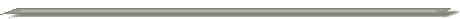 МЕСТНА КОМИСИЯ ЗА БОРБА СРЕЩУ ПРОТИВООБЩЕСТВЕНИТЕ ПРОЯВИ НА МАЛОЛЕТНИТЕ И НЕПЪЛНОЛЕТНИТЕ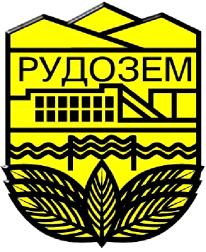 ОТЧЕТ ЗА ДЕЙНОСТТА НАМКБППМН –  ОБЩИНА РУДОЗЕМЗА 2023 ГОДИНА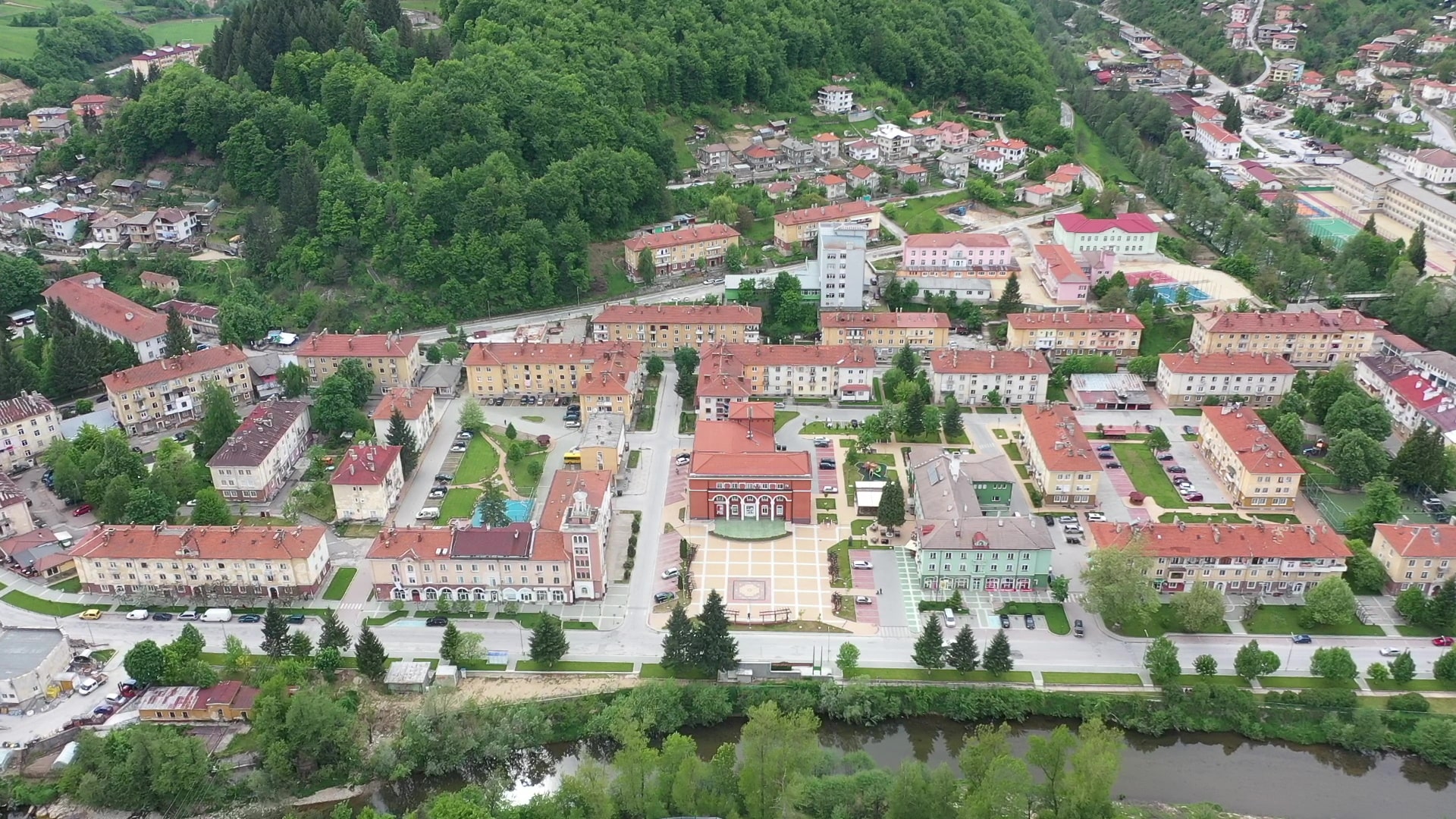 І. Организационно състояние на местната (общинска, районна) комисия1.  Законосъобразност на състава (включени ли са длъжностните лица по чл. 6, ал. 2 от ЗБППМН). Председател на МКБППМН е Заместник кмета на община Рудозем. Членове на комисията са: полицейски инспектор при Районно полицейско управление - Мадан, представител на Дирекция "Социално подпомагане" гр. Мадан, юрисконсулт към Общинска администрация Рудозем, председател на "комисията по образование, здравеопазване, култура и спорт", педагогически съветник към училище на територията на община Рудозем, педагози и психолози.2. Секретар съгласно чл. 6, ал. 3 от ЗБППМН – щатен или нещатен; на служебни (ПМС 51/2006 г.) или по трудови правоотношения.Секретарят към МКБПППМН-Рудозем е щатен по трудови правоотношения.ІІ.   Дейност на комисията.1. Реализирани дейности от Вашата комисия:1.1. Участие на МКБППМН в екипи при изпълнението на Механизма за съвместна работа на институциите по обхващане и задържане в образователната система на деца, и ученици в задължителна предучилищна и училищна възраст, приет с Решение на МС № 373 от 05.07.2017 г.МКБППМН-Рудозем през 2023 г. Не е участвала в екипи при изпълнението на Механизма за съвместна работа на институциите по обхващане и задържане в образователната система на деца, и ученици в задължителна предучилищна и училищна възраст.1.1.1. Брой семейства на деца подлежащи на образование, посетени от МКБППМН (Попълнете на компютър. Ако е необходимо, добавете редове)1.2. Работа с педагогическото ръководство.Таблица 1.  Забележка: Попълнете на компютър. Ако е необходимо, добавете редове.1.3.  Работа с Училищни комисии по превенция (УКП), училищни психолози, педагогически съветници, ресурсни учители и класни ръководители.Таблица 2. Забележка: Попълнете на компютър. Ако е  необходимо, добавете редове.1.4.  Взаимодействие с Обществените съвети към училищата. Представете данни (Попълнете на компютър. Ако е необходимо, добавете редове):1.5. Превантивна работа с родители, настойници и попечители.1.5.1. Брой и вид дейности за контрол и подпомагане на родители, настойници и попечители, които срещат затруднения при възпитанието на децата си.Таблица 3.Забележка: Попълнете на компютър.  Ако е необходимо, добавете редове.1.5.2. Брой деца с асоциално поведение, поставени под настойничество или попечителство.Таблица 4.Забележка: Попълнете на компютър. 1.5.3. Проведени превантивни програми и проучвания. /Приложение №1 и Приложение №2 непосредствено след отчета/Таблица 5.Забележка: 1 Виж http://www.ckbppmn.government.bg/documents/44b9cbf3a7782cde236ba9b742854606.pdf.Стр.12-13; 2 Виж http://www.ckbppmn.government.bg/documents/44b9cbf3a7782cde236ba9b742854606.pdf. Стр. 16-18;3 Виж http://www.ckbppmn.government.bg/documents/44b9cbf3a7782cde236ba9b742854606.pdf. Стр. 25-26;4 Виж http://www.ckbppmn.government.bg/documents/44b9cbf3a7782cde236ba9b742854606.pdf. Стр. 31-32;5 Виж http://www.ckbppmn.government.bg/documents/44b9cbf3a7782cde236ba9b742854606.pdf. Стр. 39;6Виж http://www.ckbppmn.government.bg/documents/44b9cbf3a7782cde236ba9b742854606.pdf. Стр. 41; 7Виж http://www.ckbppmn.government.bg/documents/44b9cbf3a7782cde236ba9b742854606.pdf. Стр. 45;8Виж http://www.ckbppmn.government.bg/documents/44b9cbf3a7782cde236ba9b742854606.pdf. Стр. 47-48;9Виж http://www.ckbppmn.government.bg/documents/44b9cbf3a7782cde236ba9b742854606.pdf. Стр. 50;10Виж http://www.ckbppmn.government.bg/documents/44b9cbf3a7782cde236ba9b742854606.pdf. Стр. 51.Попълнете на компютър.  Ако е необходимо, добавете редове.Таблица 6.Забележка: 1 Виж http://www.ckbppmn.government.bg/documents/44b9cbf3a7782cde236ba9b742854606.pdf.Стр.11-12; 2 Виж http://www.ckbppmn.government.bg/documents/44b9cbf3a7782cde236ba9b742854606.pdf. Стр. 15-16;3 Виж http://www.ckbppmn.government.bg/documents/44b9cbf3a7782cde236ba9b742854606.pdf. Стр. 21-25;4 Виж http://www.ckbppmn.government.bg/documents/44b9cbf3a7782cde236ba9b742854606.pdf. Стр. 28-31; 5 Виж http://www.ckbppmn.government.bg/documents/44b9cbf3a7782cde236ba9b742854606.pdf. Стр. 38-39;6Виж http://www.ckbppmn.government.bg/documents/44b9cbf3a7782cde236ba9b742854606.pdf. Стр. 41; 7Виж http://www.ckbppmn.government.bg/documents/44b9cbf3a7782cde236ba9b742854606.pdf. Стр. 43-45; 8Виж http://www.ckbppmn.government.bg/documents/44b9cbf3a7782cde236ba9b742854606.pdf. Стр. 47;9Виж http://www.ckbppmn.government.bg/documents/44b9cbf3a7782cde236ba9b742854606.pdf. Стр. 49-50;10Виж http://www.ckbppmn.government.bg/documents/44b9cbf3a7782cde236ba9b742854606.pdf. Стр. 51. Попълнете на компютър.  Ако е необходимо, добавете редове.1.5.3.1. Превенция на противообществените прояви и престъпления, свързани с жп-транспорта в съответствие с Писмо № 71/25. 09. 2007 г. на ЦКБППМН до председателите и секретарите на МКБППМН.1 (Попълнете на компютър):  В Община Рудозем няма жп-транспорт.Таблица 7.1.6. Консултации по заявки на родители реализирани от МКБППМН.1.6.1. Брой деца преминали консултации.Таблица 8. Индивидуални консултации. Забележка: Попълнете на компютър. Ако е необходимо, добавете редове.Таблица 9. Семейни консултации.Забележка: Попълнете на компютър. Ако е необходимо, добавете редове.1.6.2. Брой консултирани деца с противообществени прояви от МКБППМН.Таблица 10. Индивидуални консултации.Забележка: Попълнете на компютър.Таблица 11. Семейни консултации.Забележка: Попълнете на компютър.      Таблица 12. Индивидуални консултации – радикализъм.Забележка: Попълнете на компютър.Таблица 13. Семейни консултации – радикализъм.Забележка: Попълнете на компютър.1.6.3.  Установени криминални деяния от футболни агитки (ултраси) и брой на техните извършители.Таблица 14.Забележка: Попълнете на компютър.  1.7. Издаване и разпространение на информационни материали по представените в отчета превантивни програми.Таблица 15.Забележка: Попълнете на компютър. Ако е необходимо, добавете редове.Моля, в случай на издадени собствени информационно-методически материали на МКБППМН, в ЦКБППМН да бъде изпратен по един екземпляр, с оглед създаването на Информационен архив.2. Брой деца с противообществени прояви, насочени от МКБППМН към Дирекция „Социално подпомагане” (ДСП) – Отдел „Закрила на детето” (ОЗД) за предоставяне на мерки за закрила и социални услуги.Таблица 16.Забележка: Попълнете на компютър.3. Взаимодействие на МКБППМН с ВУИ, СПИ, поправителни домове.  Дейност с напусналите тези заведения и условно осъдени непълнолетни. (Попълнете на компютър.  Ако е необходимо, добавете редове):МКБППМН-Рудозем няма през 2023 година взаимодействие с ВУИ, СПИ и поправителни домове.3.1. Колко контакти с деца, настанени в корекционно-възпитателни заведения, са осъществени.Такива контакти няма.Таблица 17.Забележка: Попълнете на компютър.3.2. Каква работа е извършена с родители на малолетни и непълнолетни, чиито деца са настанени във ВУИ, СПИ и ПД, и на които предстои прекратяване на престоя в тези заведения. (Попълнете на компютър.  Ако е необходимо, добавете редове) През отчетния период 2023 г. Комисията в община Рудозем няма.4. Предприети дейности за социална подкрепа на малолетни и непълнолетни, пребивавали в СПИ, ВУИ, ПД, приюти за безнадзорни деца и условно осъдени.Таблица 18.Забележка: Попълнете на компютър.  Ако е необходимо, добавете редове.4.1. Създаден поименен регистър на всички неучащи и неработещи непълнолетни в общината (района), освободени от СПИ, ВУИ, ПД, както и на условно осъдени в съответствие с Указанието на ЦКБППМН (Писмо № 73 от 25.09.2009 г.). Дейности, предприети за повишаване на тяхната квалификация, професионално обучение, професионално ориентиране и подпомагане при намирането на работа. Постигнати резултати.Таблица 19.Забележка: Попълнете на компютър.4.2. Как МКБППМН във Вашата община се информира за условно осъдените и осъдените на пробация непълнолетни. (Попълнете на компютър. Ако е необходимо, добавете редове): ПКБППМН- Рудозем получава информация чрез писмо до Районния съд в град Мадан.Таблица 20. Информиране на МКБППМН за условно осъдените и осъдените на пробация непълнолетни.Забележка: Попълнете на компютър.  Ако е необходимо, добавете редове.ІІІ. Възпитателни делаПроблеми при образуването и разглеждането на възпитателните дела. (Попълнете на компютър. Ако е необходимо, добавете редове):
Комисията за противообществени прояви на малолетни и непълнолетни в Община Рудозем през 2023 г. е нямала проблеми при образуването и разглеждането на възпитателните дела 
Брой изготвени „оценка на риска” по Методика за оценка на риска от повторно извършване на противообществена проява от малолетни и непълнолетни лица в дейността на системата от МКБППМН (Попълнете на компютър. Ако е необходимо, добавете редове
За период 01 януари – 31 декември 2023 г. МКБППМН-Рудозем е изготвила две „Оценки на риска“ по Методика за оценка на риска от повторно извършване на противообществена проява от малолетни и непълнолетни лица в дейността на системата от МКБППМНІV.  Консултативни кабинети и центрове за социална превенцияНаименование на помощния орган. (Попълнете на компютър. Ако е необходимо, добавете редове):Консултативен кабинет към МКБППМН- Рудозем2. Центърът за превенция или Консултативен кабинет има ли статут и функционира ли в съответствие с изискванията на ЦКБППМН?. (Образецът за статут на Център за превенция /Консултативен кабинет/ е предоставен на Националното съвещание в гр. Хисаря през 2017 г.) (Попълнете на компютър. Ако е необходимо, добавете редове): Консултативният кабинет функциионира в съответствие с всички необходими за това изисквания на ЦКБППМН.V. Обществени възпитателиКБППМН-Рудозем разполага със седем обществени възпитатели. От тях шест са педагози и един юрисконсулт. Основната им дейност се изразява в оказването на помощ на родителите и децата в поправянето и превъзпитанието на малолетните и непълнолетните. Отчетите за работата си обществените възпитатели представят на работни срещи при секретаря на Местната комисия всеки месец.Част от работа на обществените възпитатели е участието им в контролната дейност на МК, изразяваща се в ежеседмични проверки в питейните заведения и игралните зали. Участват в заседанията на комисията и на възпитателните дела, където вземат участие в излагане на мнения и даване на конкретни предложения, изнасят лекции, презентации и беседи по училища и детски градини. Контрол върху дейността на обществените възпитатели упражняват председателя и секретаря на МКБППМН. Възнагражденията им са съобразени с Наредба № 2 към ЗБППМНТаблица 21.1. Дейност на обществените възпитатели по ЗБППМН, отчетност по Наредба №2 на Председателя на ЦКБППМН и Критерии за подбор и оценка на дейността на обществените възпитатели (методическо ръководство), предоставено в гр. Хисар, м. юни, 2017 г. (Попълнете на компютър. Ако е необходимо, добавете редове2. Проведени квалификационни дейности  с обществените възпитатели.  От кого са организирани и по чия инициатива? (Попълнете на компютър. Ако е необходимо, добавете редове)Няма проведени квалификационни дейности.3.   Брой обществени възпитатели, участвали  в тези дейности. (Попълнете на компютър. Ако е необходимо, добавете редове)4. Оценяване на дейността на обществените възпитатели, съгласно изискванията на ЦКБППМН по Критерии за подбор и оценка на дейността на обществените възпитатели (методическо ръководство), предоставено в гр. Хисаря, м. юни, 2017 г. 4.1. Брой изготвени оценки. (Попълнете на компютър. Ако е необходимо, добавете редове):Оценките съответстват на броя на обществените възпитатели към МКБППМН-Рудозем – седем.4.2. Брой обществени възпитатели, получили „оценка 1” (изпълнението превишава очакванията). (Попълнете на компютър. Ако е необходимо, добавете редове): В резултатите «оценка 1» получават шест обществени възпитателя.4.3. Брой обществени възпитатели, получили „оценка 2” (изпълнението изцяло отговаря на изискванията /очакванията/). (Попълнете на компютър. Ако е необходимо, добавете редовеЕдин обществен възпитател получава «оценка 2»4.4. Брой обществени възпитатели, получили „оценка 3” (изпълнението не винаги отговаря на изискванията /очакванията/). (Попълнете на компютър. Ако е необходимо, добавете редове):4.5. Брой обществени възпитатели, получили „оценка 4” (изпълнението в значителна степен не отговаря на изискванията и е необходимо /и възможно/ подобрение). (Попълнете на компютър. Ако е необходимо, добавете редове)4.6. Брой обществени възпитатели, получили „оценка 5” (изпълнението не отговаря на изискванията). (Попълнете на компютър.  Ако е необходимо, добавете редове):VІ. Контролна дейност на МКБППМН. 1. Осъществен контрол от МКБППМН спрямо намиращите се на територията на общината (района) ДПС, СПИ, ВУИ, ДВНМН, ПД, приюти за безнадзорни деца. Констатации и резултати. (Попълнете на компютър. Ако е необходимо, добавете редове):На територията на Община Рудозем функционира само един инспектор към детска педагогическа стая. Той е към Районно полицейско управление Мадан. МКБППМН през 2023 г. няма срещи с инспектора, поради неговото преместване, което значително отрази в работата на комисията.2. Контрол върху режима и условията на работа, установени за непълнолетните (чл. 10, ал. 1, буква „ж“ ЗБППМН). Констатации и резултати. (Попълнете на компютър. Ако е необходимо, добавете редове)Комисията не установила за отчетния период работещи непълнолетни.Проверки, извършени самостоятелно или съвместно с други органи, относно посещаване на малолетни и непълнолетни в питейни и хазартни заведения, дискотеки, барове, нощни и интернет клубове, след определения вечерен час. Участие на местната комисия при кризисни интервенции в екипи по Координационния механизъм за взаимодействие при работа в случаи на деца-жертви или в риск от насилие – да се посочат конкретните дейности. (Попълнете на компютър. Ако е необходимо, добавете редове) Регулярна дейност на МКБППМН – Рудозем са проверките за установяване спазването на условията и реда, при които се осъществява специализирана закрила на децата на обществени места, съгласно разпоредбите на чл.5б, ал.3 от Закона за закрила на детето и чл.54, т.1 от Закона за здравето с оглед спазване на въведените забрани за продажба и сервиране на спиртни напитки на лица под 18 години и забрана за продажба на тютюневи изделия на същите лица. През 2023 г. проверките по питейни заведения се осъществяваха безпроблемно в съответствие с изготвените графици.Координационния механизъм е нямал кризисни интервенции през 2023 г.Участие на местната комисия в обходи на мобилни групи за установяване на скитащи и просещи деца. Констатации, предприети мерки и постигнати резултати. (Попълнете на компютър. Ако е необходимо, добавете редове):През 2023 г. МКБППМН-Рудозем е осъществила 12 /дванадесет/ съвместни проверки. Проверките са извършвани веднъж месечно в съответствие с изготвен график. Контролната дейност е осъществявана съвместно с двама социални работника към ДСП – Мадан  и един полицейски инспектор към РУ-Мадан.Проблеми при осъществяването на контролната дейност на МКБППМН. (Попълнете на компютър. Ако е необходимо, добавете редове)Не са констатирани проблеми при осъществяването на контрол на МКБППМН-Рудозем6. Сезирани компетентни органи при констатирани нарушения. Кои органи и за какви нарушения? (Попълнете на компютър. Ако е необходимо, добавете редове):VІІ. Предложения на местната комисия пред местни и централни органи по проблемите на предотвратяването и противодействието на престъпността и противообществените прояви на малолетните и непълнолетните, тяхната социална защита и развитие (ако има такива)? (Попълнете на компютър. Ако е необходимо, добавете редове)VІІІ.  Взаимодействие на местните комисии за БППМН.Мероприятия,    организирани    по    социално-превантивната и корекционно-възпитателната дейност на територията на общината, със следните органи и организации:1. Съд, прокуратура, следствие. Брой и теми. (Попълнете на компютър. Ако е необходимо, добавете редове): Няма2. Центрове за личностно развитие (центрове за работа с деца), НПО, медии и др. Брой и теми. (Попълнете на компютър. Ако е необходимо, добавете редове): 3. Проблеми при   взаимодействието   с   посочените институции и предприети дейности за тяхното преодоляване. (Попълнете на компютър. Ако е необходимо, добавете редове/ІХ. Квалификационна дейност на МКБППМН.1. Брой организирани обучителни семинари от общинската (районната) комисия и теми, включени в програмите на семинарите и стойност на средствата от бюджета на МКБППМН.  (Попълнете на компютър. Ако е необходимо, добавете редове): През 2023 г. няма.2. Брой членове на МКБППМН, участвали в квалификационните семинари. (Попълнете на компютър. Ако е необходимо, добавете редове)3.  Участия на секретаря на МКБППМН (председателя на МКБППМН и членове на комисията) в квалификационни форми на ЦКБППМН и други организации. Ако няма такива, моля, посочете причините! (Попълнете на компютър. Ако е необходимо, добавете редове/Х. Извършени разходи от бюджета на МКБППМН за превантивна дейност: 8 000 лева.ХI. Планувани за 2023 г. и изразходвани средства по Наредба №3 на ЦКБППМН за възнаграждение на членове на МКБППМН. (Попълнете на компютър. Ако е необходимо, добавете редове):ХIІ. Във връзка с изготвянето на финансовата прогноза за дейността на местните комисии за БППМН през 2025 г., моля попълнете Таблица 22:Таблица 22.ХІІІ.  Ваши идеи и предложения до ЦКБППМН. (Попълнете на компютър. Ако е необходимо, добавете редове)ХІІІ.  имена и адреси1. Имената, адресите, телефоните (мобилни и стационарни) на председателя и секретаря на МКБППМН, e-mail; интернет и фейсбук страница на местната комисия (ако има такава); факс на общината или местната комисия, телефони на ИДПС във Вашата община и на Дирекция „Социално подпомагане” – Отдел „Закрила на детето”ПРЕДСЕДАТЕЛ НА МКБППМН – ОБЩИНА РУДОЗЕМ Добромир Шевелиев – зам. кмет на общ. Рудоземгр. Рудозембул. „България” № 15сл. тел. 0306/99199; факс 0306/99141; GSM: 0893313354e-mail :  dsheveliev@gmail.comСЕКРЕТАР НА МКБППМН – ОБЩИНА РУДОЗЕМДаниела  Хаджиевагр. Рудозембул. „България” № 15GSM: 0896665001e-mail :  danista77@abv.bgИНСПЕКТОР ДЕТСКА ПЕДАГОГИЧЕСКА СТАЯ – РУ -  МАДАНКъм момента няма.НАЧАЛНИК ОТДЕЛ ЗАКРИЛА НА ДЕТЕТОВаня Чолаковагр. Мадан, ул. „Обединение” № 14сл. тел. 0308/2-30-08; 2. Адреси и телефони за връзки с помощните органи на местната комисия във Вашата община (център за социална превенция, консултативен кабинет, телефон на доверието и т. н.). КОНСУЛТАТИВЕН КАБИНЕТ КЪМ МКБППМН–РУДОЗЕММиглена Михайловагр. Рудозем, бул. „България” 15GSM: 0877289882ПРЕДСЕДАТЕЛ НА МКБППМН-РУДОЗЕМ:………….……………./Добромир Шевелиев/СЕКРЕТАР НА МКБППМН-РУДОЗЕМ:……….………../Даниела Хаджиева/Брой срещиБрой заявки към МКБППМН за консултиране на деца и родителиБрой работни срещи за обсъждане на казуси на проблемни децаТемиРаботна среща за проблемно дете с наложени санкции.Работна среща за контрол и превенция на деца склонни към тютюнопушене.Брой на участницитеВид дейности (срещи, обучения, консултации)Родители7Срещи и консултацииНастойници0Попечители0Общ брой децаМалолетниНепълнолетни000Проведени превантивни програмиБрой на темитеНазвания на темитеБрой участници родителиБрой участници малолетниБрой участници непълнолетниОбразователни111„Общуване и приятелство“;„Да се научим на самоуважение“;“Езикът и мълчанието – за и против“;“Децата като жертви в интернет пространството. Киберзащита“ и др.227Асоциално поведение28«Техники за преодоляване на агресията»;»Бурята на детската агрессия» и др.180Насилие между деца32«Да се научим на ненасилие. Техники за решаване на конфликти», «насилието като противообществена проява»112Наркотични вещества, алкохол, тютюнопушене49«Наркотиците, Предпазване от употребата на психотропни вещества» »Физическа и духовна деградация на личността, в следствие употребата на наркотици»170Сексуална експлоатация и трафик на хора5Престъпления и противообществени прояви, свързани с жп-транспорт6Здравни71«Здравето и зависимостта от алкохола»20Културни8Спортни9Радикализъм10Проведени анкетни проучвания:Брой на темитеНазвания на темитеБрой участници родителиБрой участници малолетниБрой участници непълнолетниОбразователни1Асоциално поведение2Насилие между деца3Наркотични вещества, алкохол, тютюнопушене4Сексуална експлоатация и трафик на хора5                                Престъпления и противообществени прояви, свързани с жп-транспорт6Здравни7Културни8Спортни9                        Радикализъм10Брой осъществени срещи с инспектори от Детска педагогическа стая0Брой разпространени материали0Брой на информационните кампании в училищата0Брой публикации в медиите0Брой съвместни мероприятия с НПО0МалолетниНепълнолетниБрой консултирани деца за асоциално поведение82Брой консултирани деца за насилие между деца00Брой консултирани деца за употреба на наркотици00Брой консултирани деца за употреба на алкохол00Брой консултирани деца за употреба на тютюневи изделия82Брой консултирани деца за радикализъм00МалолетниНепълнолетниБрой консултирани деца за асоциално поведение82Брой консултирани деца за насилие между деца00Брой консултирани деца за употреба на наркотици00Брой консултирани деца за употреба на алкохол00Брой консултирани деца за употреба на тютюневи изделия82Брой консултирани деца за радикализъм00Общ брой консултирани децаМалолетниНепълнолетни211Общ брой консултирани децаМалолетниНепълнолетни211Общ брой консултирани децаМалолетниНепълнолетни000Общ брой консултирани децаМалолетниНепълнолетни000Общ брой децаМалолетниНепълнолетни000Видове (плакати, брошури, флаери, др.)ТиражТеми000Общ брой деца насочени от МКБППМНМалолетниНепълнолетни000Общ брой децаМалолетниНепълнолетни000Брой дейностиВидове дейностиСПИ00ВУИ00ПД00Приюти за безнадзорни деца00Условно осъдени00Категории неучещи и неработещинепълно-летниОбщ бройБрой продължили образованието сиБрой на обхванати в обучения и програми за квалификацияБрой на професионално ориентирани и консултираниБрой на започналите работаНеучещи и неработещи, напуснали СПИНеучещи и неработещи, напуснали ВУИНеучещи и неработещи, освободени от ПДУсловно осъдениОсъдени на пробацияБрой случаиИнформация от съда0Справки на секретаря на МК  в съда1ГодинаПлануван брой обществени възпитатели, утвърдени от МФ по Закона за държавния бюджетРеално усвоени бройки общественивъзпитатели за съответната годинаИзразходвани средства по Наредба №2 на ЦКБППМН20237738 12820247Прогноза за 20258Получени средства по ЗДБ за МКБППМН за 2023 г.  – общо (в лева)Изразходвани средства от МКБППМН за 2023 г. – общо (в лева)Необходими средства за 2025 г. – общо (в лева)68 63854 95781 504